graduate COMMITTEE 
curriculum PROPOSAL FORM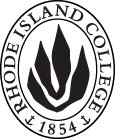 A. Cover page	 (hover over text for more instructions)C. Program ProposalsD. SignaturesD.1. Approvals:   Required from department chairs, program directors, and deans from the academic unit originating the proposal.  D.2. Acknowledgements: Required from all departments (and corresponding dean) impacted by the proposal. Signature does not indicate approval.  Concerns should be brought to the attention of the graduate committee chair for discussion.A.1. programBSN to DNP with Specialization in Nurse AnesthesiaBSN to DNP with Specialization in Nurse AnesthesiaBSN to DNP with Specialization in Nurse AnesthesiaBSN to DNP with Specialization in Nurse AnesthesiaBSN to DNP with Specialization in Nurse AnesthesiaReplacing Academic UnitSchool of Nursing School of Nursing School of Nursing School of Nursing School of Nursing A.2. Proposal typerevision revision revision revision revision A.3. OriginatorJustin DiLiberoJustin DiLiberoHome departmentHome departmentNursingNursingA.4. RationaleAdditional Information for new programsSeveral adjustments are proposed to strengthen the BSN to DNP with Specialization in Nurse Anesthesia Program as follows:Revise admission criteria to modify the chemistry pre-requisite requirementAdd CCRN certification as a preferred pre-requisite requirementRemove NURS 501 Advanced Nursing Research from the plan of studyAdd NURS 708 to the plan of studyRevise the application period Rationale:Review of the chemistry pre-requisite requirement demonstrates that the current requirement of a graduate level biochemistry course as a pre-requisite is excessive, and that not all of the content in the course is essential to success in the program. NURS 514 has been modified to increase the credit load by 1 credit and add essential chemistry concepts typically covered in NURS 519 to the course. Based on this change we are recommending changing the chemistry pre-requisite to one semester of organic chemistry. Students must have essential foundational knowledge and experience in critical care to ensure success in the program. CCRN certification is a generalist level (RN) certification that requires validation of a minimum number of hours of experience in critical care, and demonstration of knowledge in critical care practice. Having this credential provides external validation of the candidates experience and knowledge in critical care. Strict requirement of the CCRN may create a barrier to otherwise qualified candidates. Adding a statement that CCRN certification is preferred help to achieve these goals without limiting applications from qualified candidatesNURS 501 focuses heavily on preparation for the master’s level project. As a doctoral program, students in the BSN to DNP program do not complete a masters’ level project. Core content in research is covered in more depth in NURS 704. Content covered in NURS 501 would either be irrelevant or duplicative of other course work.Removal of NURS 501 from the curriculum allows for the addition of NURS 708 Interprofessional Collaborative practice. Although these concepts are addressed elsewhere in the curriculum, IPC is one of the most important competencies for optimizing the quality and safety of patient care. IPC is a core competency including in the standards of the accrediting bodies of the Nurse Anesthetist program – CCNE and the COA. Inclusion of NURS 708 will position the program to better meet these standards and will provide students with the opportunity to better develop these important competencies.The application period runs much later than other programs which may limit applications from candidates. In addition, with the transition of the program from the MSN to the DNP level, students begin the program in Summer I. Moving the application period up will allow for earlier review of applications, scheduling of interviews, and selection of candidates. This will increase our competitiveness with other programs and will provide candidates with the time to make necessary adjustments to begin the program – which often includes relocation and making alternative financial and other logistical arrangements. Several adjustments are proposed to strengthen the BSN to DNP with Specialization in Nurse Anesthesia Program as follows:Revise admission criteria to modify the chemistry pre-requisite requirementAdd CCRN certification as a preferred pre-requisite requirementRemove NURS 501 Advanced Nursing Research from the plan of studyAdd NURS 708 to the plan of studyRevise the application period Rationale:Review of the chemistry pre-requisite requirement demonstrates that the current requirement of a graduate level biochemistry course as a pre-requisite is excessive, and that not all of the content in the course is essential to success in the program. NURS 514 has been modified to increase the credit load by 1 credit and add essential chemistry concepts typically covered in NURS 519 to the course. Based on this change we are recommending changing the chemistry pre-requisite to one semester of organic chemistry. Students must have essential foundational knowledge and experience in critical care to ensure success in the program. CCRN certification is a generalist level (RN) certification that requires validation of a minimum number of hours of experience in critical care, and demonstration of knowledge in critical care practice. Having this credential provides external validation of the candidates experience and knowledge in critical care. Strict requirement of the CCRN may create a barrier to otherwise qualified candidates. Adding a statement that CCRN certification is preferred help to achieve these goals without limiting applications from qualified candidatesNURS 501 focuses heavily on preparation for the master’s level project. As a doctoral program, students in the BSN to DNP program do not complete a masters’ level project. Core content in research is covered in more depth in NURS 704. Content covered in NURS 501 would either be irrelevant or duplicative of other course work.Removal of NURS 501 from the curriculum allows for the addition of NURS 708 Interprofessional Collaborative practice. Although these concepts are addressed elsewhere in the curriculum, IPC is one of the most important competencies for optimizing the quality and safety of patient care. IPC is a core competency including in the standards of the accrediting bodies of the Nurse Anesthetist program – CCNE and the COA. Inclusion of NURS 708 will position the program to better meet these standards and will provide students with the opportunity to better develop these important competencies.The application period runs much later than other programs which may limit applications from candidates. In addition, with the transition of the program from the MSN to the DNP level, students begin the program in Summer I. Moving the application period up will allow for earlier review of applications, scheduling of interviews, and selection of candidates. This will increase our competitiveness with other programs and will provide candidates with the time to make necessary adjustments to begin the program – which often includes relocation and making alternative financial and other logistical arrangements. Several adjustments are proposed to strengthen the BSN to DNP with Specialization in Nurse Anesthesia Program as follows:Revise admission criteria to modify the chemistry pre-requisite requirementAdd CCRN certification as a preferred pre-requisite requirementRemove NURS 501 Advanced Nursing Research from the plan of studyAdd NURS 708 to the plan of studyRevise the application period Rationale:Review of the chemistry pre-requisite requirement demonstrates that the current requirement of a graduate level biochemistry course as a pre-requisite is excessive, and that not all of the content in the course is essential to success in the program. NURS 514 has been modified to increase the credit load by 1 credit and add essential chemistry concepts typically covered in NURS 519 to the course. Based on this change we are recommending changing the chemistry pre-requisite to one semester of organic chemistry. Students must have essential foundational knowledge and experience in critical care to ensure success in the program. CCRN certification is a generalist level (RN) certification that requires validation of a minimum number of hours of experience in critical care, and demonstration of knowledge in critical care practice. Having this credential provides external validation of the candidates experience and knowledge in critical care. Strict requirement of the CCRN may create a barrier to otherwise qualified candidates. Adding a statement that CCRN certification is preferred help to achieve these goals without limiting applications from qualified candidatesNURS 501 focuses heavily on preparation for the master’s level project. As a doctoral program, students in the BSN to DNP program do not complete a masters’ level project. Core content in research is covered in more depth in NURS 704. Content covered in NURS 501 would either be irrelevant or duplicative of other course work.Removal of NURS 501 from the curriculum allows for the addition of NURS 708 Interprofessional Collaborative practice. Although these concepts are addressed elsewhere in the curriculum, IPC is one of the most important competencies for optimizing the quality and safety of patient care. IPC is a core competency including in the standards of the accrediting bodies of the Nurse Anesthetist program – CCNE and the COA. Inclusion of NURS 708 will position the program to better meet these standards and will provide students with the opportunity to better develop these important competencies.The application period runs much later than other programs which may limit applications from candidates. In addition, with the transition of the program from the MSN to the DNP level, students begin the program in Summer I. Moving the application period up will allow for earlier review of applications, scheduling of interviews, and selection of candidates. This will increase our competitiveness with other programs and will provide candidates with the time to make necessary adjustments to begin the program – which often includes relocation and making alternative financial and other logistical arrangements. Several adjustments are proposed to strengthen the BSN to DNP with Specialization in Nurse Anesthesia Program as follows:Revise admission criteria to modify the chemistry pre-requisite requirementAdd CCRN certification as a preferred pre-requisite requirementRemove NURS 501 Advanced Nursing Research from the plan of studyAdd NURS 708 to the plan of studyRevise the application period Rationale:Review of the chemistry pre-requisite requirement demonstrates that the current requirement of a graduate level biochemistry course as a pre-requisite is excessive, and that not all of the content in the course is essential to success in the program. NURS 514 has been modified to increase the credit load by 1 credit and add essential chemistry concepts typically covered in NURS 519 to the course. Based on this change we are recommending changing the chemistry pre-requisite to one semester of organic chemistry. Students must have essential foundational knowledge and experience in critical care to ensure success in the program. CCRN certification is a generalist level (RN) certification that requires validation of a minimum number of hours of experience in critical care, and demonstration of knowledge in critical care practice. Having this credential provides external validation of the candidates experience and knowledge in critical care. Strict requirement of the CCRN may create a barrier to otherwise qualified candidates. Adding a statement that CCRN certification is preferred help to achieve these goals without limiting applications from qualified candidatesNURS 501 focuses heavily on preparation for the master’s level project. As a doctoral program, students in the BSN to DNP program do not complete a masters’ level project. Core content in research is covered in more depth in NURS 704. Content covered in NURS 501 would either be irrelevant or duplicative of other course work.Removal of NURS 501 from the curriculum allows for the addition of NURS 708 Interprofessional Collaborative practice. Although these concepts are addressed elsewhere in the curriculum, IPC is one of the most important competencies for optimizing the quality and safety of patient care. IPC is a core competency including in the standards of the accrediting bodies of the Nurse Anesthetist program – CCNE and the COA. Inclusion of NURS 708 will position the program to better meet these standards and will provide students with the opportunity to better develop these important competencies.The application period runs much later than other programs which may limit applications from candidates. In addition, with the transition of the program from the MSN to the DNP level, students begin the program in Summer I. Moving the application period up will allow for earlier review of applications, scheduling of interviews, and selection of candidates. This will increase our competitiveness with other programs and will provide candidates with the time to make necessary adjustments to begin the program – which often includes relocation and making alternative financial and other logistical arrangements. Several adjustments are proposed to strengthen the BSN to DNP with Specialization in Nurse Anesthesia Program as follows:Revise admission criteria to modify the chemistry pre-requisite requirementAdd CCRN certification as a preferred pre-requisite requirementRemove NURS 501 Advanced Nursing Research from the plan of studyAdd NURS 708 to the plan of studyRevise the application period Rationale:Review of the chemistry pre-requisite requirement demonstrates that the current requirement of a graduate level biochemistry course as a pre-requisite is excessive, and that not all of the content in the course is essential to success in the program. NURS 514 has been modified to increase the credit load by 1 credit and add essential chemistry concepts typically covered in NURS 519 to the course. Based on this change we are recommending changing the chemistry pre-requisite to one semester of organic chemistry. Students must have essential foundational knowledge and experience in critical care to ensure success in the program. CCRN certification is a generalist level (RN) certification that requires validation of a minimum number of hours of experience in critical care, and demonstration of knowledge in critical care practice. Having this credential provides external validation of the candidates experience and knowledge in critical care. Strict requirement of the CCRN may create a barrier to otherwise qualified candidates. Adding a statement that CCRN certification is preferred help to achieve these goals without limiting applications from qualified candidatesNURS 501 focuses heavily on preparation for the master’s level project. As a doctoral program, students in the BSN to DNP program do not complete a masters’ level project. Core content in research is covered in more depth in NURS 704. Content covered in NURS 501 would either be irrelevant or duplicative of other course work.Removal of NURS 501 from the curriculum allows for the addition of NURS 708 Interprofessional Collaborative practice. Although these concepts are addressed elsewhere in the curriculum, IPC is one of the most important competencies for optimizing the quality and safety of patient care. IPC is a core competency including in the standards of the accrediting bodies of the Nurse Anesthetist program – CCNE and the COA. Inclusion of NURS 708 will position the program to better meet these standards and will provide students with the opportunity to better develop these important competencies.The application period runs much later than other programs which may limit applications from candidates. In addition, with the transition of the program from the MSN to the DNP level, students begin the program in Summer I. Moving the application period up will allow for earlier review of applications, scheduling of interviews, and selection of candidates. This will increase our competitiveness with other programs and will provide candidates with the time to make necessary adjustments to begin the program – which often includes relocation and making alternative financial and other logistical arrangements. Several adjustments are proposed to strengthen the BSN to DNP with Specialization in Nurse Anesthesia Program as follows:Revise admission criteria to modify the chemistry pre-requisite requirementAdd CCRN certification as a preferred pre-requisite requirementRemove NURS 501 Advanced Nursing Research from the plan of studyAdd NURS 708 to the plan of studyRevise the application period Rationale:Review of the chemistry pre-requisite requirement demonstrates that the current requirement of a graduate level biochemistry course as a pre-requisite is excessive, and that not all of the content in the course is essential to success in the program. NURS 514 has been modified to increase the credit load by 1 credit and add essential chemistry concepts typically covered in NURS 519 to the course. Based on this change we are recommending changing the chemistry pre-requisite to one semester of organic chemistry. Students must have essential foundational knowledge and experience in critical care to ensure success in the program. CCRN certification is a generalist level (RN) certification that requires validation of a minimum number of hours of experience in critical care, and demonstration of knowledge in critical care practice. Having this credential provides external validation of the candidates experience and knowledge in critical care. Strict requirement of the CCRN may create a barrier to otherwise qualified candidates. Adding a statement that CCRN certification is preferred help to achieve these goals without limiting applications from qualified candidatesNURS 501 focuses heavily on preparation for the master’s level project. As a doctoral program, students in the BSN to DNP program do not complete a masters’ level project. Core content in research is covered in more depth in NURS 704. Content covered in NURS 501 would either be irrelevant or duplicative of other course work.Removal of NURS 501 from the curriculum allows for the addition of NURS 708 Interprofessional Collaborative practice. Although these concepts are addressed elsewhere in the curriculum, IPC is one of the most important competencies for optimizing the quality and safety of patient care. IPC is a core competency including in the standards of the accrediting bodies of the Nurse Anesthetist program – CCNE and the COA. Inclusion of NURS 708 will position the program to better meet these standards and will provide students with the opportunity to better develop these important competencies.The application period runs much later than other programs which may limit applications from candidates. In addition, with the transition of the program from the MSN to the DNP level, students begin the program in Summer I. Moving the application period up will allow for earlier review of applications, scheduling of interviews, and selection of candidates. This will increase our competitiveness with other programs and will provide candidates with the time to make necessary adjustments to begin the program – which often includes relocation and making alternative financial and other logistical arrangements. A.5. Student impactCollectively, these changes will streamline admission requirements, removing unnecessary barriers, while ensuring that students are well-prepared for entry into the programCollectively, these changes will streamline admission requirements, removing unnecessary barriers, while ensuring that students are well-prepared for entry into the programCollectively, these changes will streamline admission requirements, removing unnecessary barriers, while ensuring that students are well-prepared for entry into the programCollectively, these changes will streamline admission requirements, removing unnecessary barriers, while ensuring that students are well-prepared for entry into the programCollectively, these changes will streamline admission requirements, removing unnecessary barriers, while ensuring that students are well-prepared for entry into the programCollectively, these changes will streamline admission requirements, removing unnecessary barriers, while ensuring that students are well-prepared for entry into the programA.6. Impact on other programsNoneNoneNoneNoneNoneNoneA.7. Resource impactFaculty PT & FT: NoneNoneNoneNoneNoneA.7. Resource impactLibrary:A.7. Resource impactTechnologyA.7. Resource impactFacilities:A.8. Semester effectiveSummer 2022A.9. Rationale if sooner than next FallA.9. Rationale if sooner than next FallThe program is set to launch during the Summer of 2022. Revision to the admission criteria will be effective for the next cohort beginning the Summer of 2023. Changes to the plan of study will be effective for the first cohort of students beginning the Summer of 2022The program is set to launch during the Summer of 2022. Revision to the admission criteria will be effective for the next cohort beginning the Summer of 2023. Changes to the plan of study will be effective for the first cohort of students beginning the Summer of 2022The program is set to launch during the Summer of 2022. Revision to the admission criteria will be effective for the next cohort beginning the Summer of 2023. Changes to the plan of study will be effective for the first cohort of students beginning the Summer of 2022Old (for revisions only)New/revisedC.1. Enrollments10 students per year10 students per yearC.2. Admission requirements1.	A completed application accompanied by a fifty-dollar nonrefundable application fee2.	A baccalaureate degree in nursing from an NLNAC or CCNE accredited program3.	Applicants with international degrees must have their transcripts evaluated for degree and grade equivalency to that of a regionally accredited institution in the United States4.	Official transcripts of all undergraduate and graduate records5.	Completion of an undergraduate level statistics course (MATH 240 or its equivalent) with a minimum grade of C6.	A minimum grade point average of 3.0 on a 4.0 scale in undergraduate course work7.	A preferred undergraduate GPA of 3.0 for science courses8.	An official report on scores of the Graduate Record Exam (GRE) or the Miller Analogies test (MA)9.	An official report on the Test of English as a Foreign Language (TOEFL) from international applicants for whom English is not their first language10.	A professional resume or curriculum vitae (CV)11.	Three professional references. One must be from a clinical supervisor.12.	A statement of intent which demonstrate the candidate’s leadership and practice experience, reasons for pursuing doctoral study, and the potential area of focus for the DNP Scholarly Project. The statement should be representative of the applicants writing ability. The statement should be 2-4 typed pages, double-spaced, and written in 12-point font.13.	Proof of residency is required for in-state tuition14.	An interview may be requiredAdditional Requirements for Specialization in Nurse Anesthesia1.	Completion of two undergraduate level courses in chemistry (Chem 105, 106) with at least 8 credits total which have been completed within the last 10 years, and with a minimum grade of C2.	Completion of a 3-credit graduate level course in chemistry (CHEM 519 or equivalent) completed within the last 5 years, and with a minimum grade of B-3.	Current unrestricted licensure for practice in both the State of Rhode Island and the State of Massachusetts (due to clinical rotations in both states)4.	Current AHA BLS and ACLS certification5.	A minimum of one year of critical care experience. A complete definition of accepted critical care experience is found on the SJHSNA website: www.sjhsna.com  6.	Skills and abilities that applicants and students must demonstrate are also on the SJHSNA website: www.sjhsna.com  7.	An interview is required1.	A completed application accompanied by a fifty-dollar nonrefundable application fee2.	A baccalaureate degree in nursing from an NLNAC or CCNE accredited program3.	Applicants with international degrees must have their transcripts evaluated for degree and grade equivalency to that of a regionally accredited institution in the United States4.	Official transcripts of all undergraduate and graduate records5.	Completion of an undergraduate level statistics course (MATH 240 or its equivalent) with a minimum grade of C6.	A minimum grade point average of 3.0 on a 4.0 scale in undergraduate course work7.	A preferred undergraduate GPA of 3.0 for science courses8.	An official report on scores of the Graduate Record Exam (GRE) or the Miller Analogies test (MA)9.	An official report on the Test of English as a Foreign Language (TOEFL) from international applicants for whom English is not their first language10.	A professional resume or curriculum vitae (CV)11.	Three professional references. One must be from a clinical supervisor.12.		A statement of intent which demonstrate the candidate’s leadership and practice experience, reasons for pursuing doctoral study, and the potential area of focus for the DNP Scholarly Project. The statement should be representative of the applicants writing ability. The statement should be 2-4 typed pages, double-spaced, and written in 12-point font.13.	Proof of residency is required for in-state tuition14.	An interview may be requiredAdditional Requirements for Specialization in Nurse Anesthesia1.	Completion of CHEM 106 or an undergraduate course in organic chemistry within the past 7 years, and with a minimum grade of C2. A minimum of one year of critical care experience. A complete definition of accepted critical care experience is found on the SJHSNA website: www.sjhsna.com  3. CCRN Certification is preferred4.	Current unrestricted licensure for practice in both the State of Rhode Island and the State of Massachusetts (due to clinical rotations in both states)5.	Current AHA BLS and ACLS certification 6.	Skills and abilities that applicants and students must demonstrate are also on the SJHSNA website: www.sjhsna.com  7.	An interview is requiredC.3. Retention requirementsC.4. Course requirements for each program optionAll students are expected to maintain a cumulative average of B (3.00) or greater in their graduate program. Students who do not maintain a cumulative B (3.00) average will have their status reviewed by the DNP program director. Students who do not achieve a B or greater in Advanced Health Assessment, Advanced Pathophysiology, or Advanced Pharmacology must repeat the course and may not progress in clinical courses. Students who earn a grade of less than B- in the required science courses including Chem 519, BIO 535 and BIO 536 will be placed on probationary status. Students on probationary status must achieve a B or better in each required course over the next 9 credits. Two grades below B are sufficient cause for consideration of dismissal; the decision regarding students’ status will be made by the Doctor of Nursing Practice program director in consult with the Dean. Students may be required to repeat a course at the discretion of the Doctor of Nursing Practice program director.All students are expected to maintain a cumulative average of B (3.00) or greater in their graduate program. Students who do not maintain a cumulative B (3.00) average will have their status reviewed by the DNP program director. Students who do not achieve a B or greater in Advanced Health Assessment, Advanced Pathophysiology, or Advanced Pharmacology must repeat the course and may not progress in clinical courses. Students who earn a grade of less than B- in the required science courses including Chem 519, BIO 535 and BIO 536 will be placed on probationary status. Students on probationary status must achieve a B or better in each required course over the next 9 credits. Two grades below B are sufficient cause for consideration of dismissal; the decision regarding students’ status will be made by the Doctor of Nursing Practice program director in consult with the Dean. Students may be required to repeat a course at the discretion of the Doctor of Nursing Practice program director.C.5. Credit count for each program optionAll Courses are required:All Courses are required:C.6. Requirement for thesis, project, or comprehensive exam Students are required to complete a final DNP Scholarly Project.Students are required to complete a final DNP Scholarly Project.C.7. Program AccreditationCCNE, COACCNE, COAC.8  Program goalsNeeded for all new programsC.9. Other changes if anyNamePosition/affiliationSignatureDateJustin DiLiberoProgram Director of DNP ProgramJustin DiLibero3/2/2022Justin DiLiberoChair of Graduate NursingJustin DiLibero3/2/2022Carolynn MatersDean of Graduate NursingCarolynn Masters3/3/22NamePosition/affiliationSignatureDateTab to add rows